	Månadsbrev nr 6 februari 2020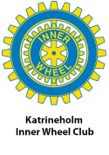 		Birgitta Sigvardsdotter	Catarina Bennetoft		President		SekreterareNästa möte:		Måndag den 9:e mars Tid: 18.00Plats: 		Kockens Catering, hörnet av Kyrkogatan/GersnäsgatanProgram:		Vinprovning - Johan Tell från Munskänkarna i Katrineholm presenterar tre röda viner från samma land men med olika karaktär, ursprung, färg och smak. Kommer vi känna skillnad? Vad smakar vinerna för sig och sedan till maten vi serveras? En trevlig kväll att se fram emot. För er som kör bil finns spottkoppar så även ni kan smaka. Meny:		Efter vinprovningen bjuds vi på en tvårättersmiddag som inleds av en mustig köttgryta med champinjoner, rotsaker och paprika. Kokt potatis serveras till.Som dessert bjuds vi på en mjuk vanilj pannacotta.Pris:		220 kr inklusive vinprovning. Betala gärna på bankgiro 899 - 0434 eller Swish 123 331 15 03 eller kontant (tänk på jämna pengar)Anmälan:		Senast 6:e mars kl 15.00 till Agneta Kullberg e-post: agneta.kullberg@gmail.com, Sms eller tel: 070-3251787Vid behov av transport meddela detta till Agneta vid anmälan. (20 kr till chauffören). Gäster är hjärtligt välkomna! Kvällens insamling:	Går till NarkotikahundarnaIW-lunch:		Måndag den 2:e mars, kl. 12.45 samling inne i Pelarsalen på Safiren.Distriktsmöte:	Vårens distriktsmöte hålls lördagen den 28:e mars kl. 09.30-16.00 i Enköping. Anmäl intresse att åka till Birgitta.Hej kära Inner Wheelare,Varmt välkomna på vinprovning på Kockens Catering. Även om du kör bil kan vin provas, så missa inte chansen att lära om vad som ger vinet dess karaktär. Om skillnader och likheter och framför allt hur vinet påverkas av maten vi äter till. Något vi också får tillfälle att uppleva denna kväll. Jag hoppas vi ses och att ni tar med gäster!Vid mötet den 10e februari höll Marianne Allard i pennan och återger här ett kort referat av kvällens ämne och begivenhet. Tack Marianne för hjälpen!IW 10 feb 2020Den 10 februari träffades 23 medlemmar och 6 gäster på Kockens Catering. Vår president Birgitta Sigvardsdotter hälsade oss välkomna och hälsade också kvällens föredragshållare chefredaktör Eva Burman välkommen. Birgitta tände sedan Vänskapens ljus och lämnade över ordet till Eva Burman.Eva berättade att det var hennes första offentliga framträdande i Katrineholm. Eva Burman blev chefredaktör för Eskilstunakuriren 2015, då hon fick ersätta Elisabeth Bäck, som blivit sjuk. Hon är nu chefredaktör för Katrineholmskuriren, Eskilstunakuriren och Södermanlands Nyheter. Det finns tre lokala mediehus och det finns 70 anställda journalister. Tidningarna har 50 000 prenumeranter. Vår demokrati är avhängigt av fungerande media. Tidningarnas annonsintäkter har sjunkit och tidningarna har stora kostnader för distribution. Det enda tiningarna kan spara på är personal. Detta har lett till att många journalister sagts upp och att det endast är en chefredaktör för tidningarna. Vid årsskiftet köpte NTM Sörmlands media. NTM ägs av stiftelser och NTM är en stor koncern med många tidningar. Tidningarna har loka mediehus och lokala redaktioner. NTM bestämmer hur tidningen ska se ut, men allt annat bestäms lokalt.Katrineholmskurirens räckvidd är stor och ingen annan tidning slår den räckvidden. Tidningarna arbetar mycket med läsanalys och man tar reda på vad läsarna vill ha: sjukvård, lokalpolitik, trafik, bostad, skola-utbildning, barn-familj, miljö, konsument, näringsliv, integration. Frågor som granskas på plats är: Stadsparken, förlossningskrisen, bandyhallen och demokrati och öppenhet. Eva berättade också att efter 2015 förkommer många hot mot journalister. På en fråga om "På gång" i tidningen svarade Eva att det som annonserades där till 80% borde ha annonserats av arrangörerna. Vi tackade Eva för hennes intressanta och givande föredrag med en varm applåd och Birgitta överlämnade som tack en ros. Därefter utbringade Birgitta en skål och vi fick förse oss med den läckert framdukade maten, som vi åt under glatt samspråk. Birgitta berättade att kvällens insamling skulle gå till Silviasystrarna. Hon berättade också att Distriktet vädjar till oss att ställa upp i distriktsstyrelsen och att man vill ha svar före 3/3. Den 28/3 är det Distriktsmöte i Enköping och man kan anmäla till Birgitta, om man är intresserad att följa med.Sedan var det dags att välja ny styrelse för nästa verksamhetsår. Kerstin Hermelin och Britt Stenberg har varit valberedning. Britt Stenberg redogjorde för valberedningens förslag till ny styrelse för verksamhetsåret 2020 - 2021 och mötet antog enhälligt valberednings förslag. I den nya styrelsen ingår en "övrig medlem" som ersätter tidigare vice skattmästare och vice klubbmästare och som kan hjälpa till vid behov. Birgitta tackade valberedningen för deras arbete. Vi tackade också för den goda maten med en varm applåd.Katrine Plan berättade att nästa möte 9/3 är det vinprovning med Johan Tell. Vill man ha transport hem kan man anmäla detta till Agneta Kullberg. Birgitta avslutade mötet, tackade för kvällen och blåste ut vänskapens ljus. Kvällens insamling till Silviasystrarna gav 1255 kr!Vid pennanMarianne Allard                                         Välkomna till nästa möte den 9:e mars!Catarina Bennetoftsekreterare